Publicado en Madrid el 25/02/2019 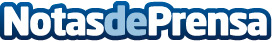 IMODA, la plataforma española que reúne a influencers y profesionales de la modaEn influencersdemoda.com los fotógrafos, modelos, social media influencers, maquilladores, diseñadores, profesionales del sector y marcas encuentran un lugar donde crear sinergiasDatos de contacto:IMODAInfluencersdemoda.com958889557Nota de prensa publicada en: https://www.notasdeprensa.es/imoda-la-plataforma-espanola-que-reune-a Categorias: Nacional Moda Artes Visuales E-Commerce http://www.notasdeprensa.es